ИСТОРИЯ 6-КЛАСС Объяснительная записка        Предлагаемые задания для итоговой аттестации по предмету «История» подготовлены в соответствии с Государственными образовательными стандартами общего среднего образования. Каждый билет задания имеет два вопроса, составленные по двум направлениям истории. Задания составлены следующим образам: Вопрос, связанный с государством, существовавшим в истории Узбекистана или Всемирной истории. Одно из событий, освященных по предмету История Узбекистана или Всемирной истории. Знания учеников по первому вопросу оценивается на основе следующих критерий: Знания учеников по второму вопросу оценивается на основе следующих критерий: Пояснение: баллы обобщаются по каждому направлению (если обобщенный балл ниже 4,5 – оценка 4, выше – оценка 5), и окончательная оценка экзамена итоговой аттестации вносится на страницу «История Узбекистана» в классном журнале. Ученикам, после получение ими билета дается 15 минут для подготовки.  Возможны внесения изменений и предложений к экзаменационным билетам на основании решения методобъединения школы. В процессе сдачи экзамена ученик свои мнения может выразить не только по материалам учебника, но и по другим источникам. В школах углубленного изучения истории экзаменационные билеты состоят из трех вопросов. Третий вопрос на экзаменационных билетах в школах и классах углубленного изучения истории составляется учителем истории и утверждается методобъединением школы.    Билет № 1 1. Образование древнеегипетского государства. 2. Расскажите о битве под Херонии.  Билет № 2 1. Природные условия и население Древней Месопотамии. 2. Расскажите о битве при Фермопиле. Билет № 3 1. Вавилонское царство. 2. Занятия древнейших людей. Билет № 4 1. Нововавилонское царство. 2. Расскажите о битве при Саламинах. Билет № 5 Ассирийское царство. Появление христианства. № 61. Падение Западной Римской империи. 2. Расскажите об эпохе неолита. Билет № 7 1. Государства селевкидов. 2. Расскажите об эпохе энеолита. Билет № 8 1. Царство Урарту. 2. Становление Великого шелкового пути и его ветви. Билет № 9 1. Образование кушанского государства. 2. Расскажите об эпохе мезолит. Билет № 10 1. Афинское государство. 2. Возникновение Зороастризма. Билет № 11 1. Культура Древнего Китая. 2. Формирование теоретических знаний в Древнем Египте. Билет № 12 1. Государство Канг. 2. Расскажите о занятиях древних египтян. Билет № 13 1. Греко-Бактрийское государство. 2. История появления и проведения олимпийских игр. Билет № 14 1. Расскажите о государстве Даван. 2. Расскажите о религии древних египтян. Билет № 15 1. Образование греческих колоний. 2. Расскажите о письменности древних египтян. Билет № 16 1. Расскажите о государстве Древнего Хорезма. 2. Расскажите о марафонской битве. № 17Государстве Ахеменидов. Расскажите о походе Дария I против саков. Билет № 18 1. Спарта. 2. Расскажите об армии Древнего Рима. Билет № 19 1. Основание города Рима. 2. Расскажите о занятиях населения Месопотамии. Билет № 20 1. Природные условия и население Древней Италии. 2. Расскажите о письменности и религии кушанского государства. Билет № 21 1. Государственное управление в период правления ахеменидов. 2. Расскажите о культуре Вавилона. Билет № 22 Государство Канг. Расскажите о реформах Дария I. Билет № 23 1. Территория и население Древней Индии. 2. Расскажите о пунических войнах. Билет № 24 1. Расскажите о падение Римской республики. 2. Греко-персидские войны. Билет № 25 1. Государство Элама. 2. Расскажите о гладиаторских битвах. Билет № 26 Расскажите о государстве Мидия. Нападение Кира II на землю массагетов. Билет № 27 1. Расскажите о городах-государствах Месопотамии. 2. Расскажите о восстании Спартака. № 281. Основание Рима. 2. Расскажите о марафонской битве. Билет № 29 1. Расскажите о государственном управлении в Римской республике. 2. Расскажите о морских походах древних греков. Билет № 30 1.Рассакажите о греческих городах. 2. Занятия населения Древнего Китая. Билет № 31 1. Хеттское государство. 2. Расскажите о завоевательных походах Александра Македонского. Билет № 32 1. Падение Западно-Римской империи. 2. Расскажите об архитектуре и культуре государство Кушан. Билет № 33 1. Развитие демократии в Афинах. 2. Расскажите о пунических войнах. Билет № 34 1. Государство Карфаген. 2. Расскажите о нападение готов на Рим. Билет № 35 1. Ассирийское государство. 2. Расскажите о распространении зороастрийской религии. Билет № 36 1. Государство Канг. 2. Расскажите о народных восстаниях в Китае. Билет № 37 1. Расскажите о древнем бактрийском государстве. 2. Расскажите о битве при Фермопилах. Билет № 38 1. Парфянское государство. 2. Расскажите о реформах Солона в Афинах. № 391. Государство Митанни. 2. Архитектура и скульптура в Древней Греции. Билет № 40 1. Греко-Бактрийское государство. 2. Наука и культура в Древней Индии. БОТАНИКА 6 КЛАСС Введение Предмет «Ботаника» заканчивают изучать в 6 классе. При окончании курса учащиеся должны овладеть определенными знаниями, умениями и навыками. Например:  -знать основные биологические законы и теории, раскрываемые при изучении науки ботаники. -иметь представление о строение корней, стеблей, листьев, вегетативном размножение, плодах и семенах, связи органов растения с окружающей средой, систематике растений, основных отделах растений, развитии растительного мира, растительном покрове, декоративных растениях. - знать характеристику основных систематических категорий: вид, род, семейства, класс, отдел. -знать о необходимости бережного отношения к растительному миру и претворять свои знания на практике; -знать историю развития науки ботаники в Узбекистане; -уметь применять знания по ботанике на практике.        Итоговый контроль по предмету ботаника проводиться в форме устного опроса. Каждый учащийся отвечает на два вопроса. 1 вопрос теоретический,  1 практический. Каждой правильный ответ оценивается по пятибалльной системе. Оценки складываются и выводиться средняя оценка. Например: 4+4=8:2=4        При оценке знаний учащихся баллы выставляется исходя из их знаний, умений и навыков.  Например,  при ответе на тему «Клетка и ее состав» учащиеся должны показать следующие знания, умения и навыки: -клеточное строение растений; -состав клетки; -строение клеточной оболочки и ее функции; -свойства цитоплазмы; -строение и функции ядра; -строение и виды пластид; -функции вакуоли;     Критерии оценки ответов на теоретические вопросы Критерии оценки выполнения практических и лабораторных работ 	Для 	выполнения 	практических 	лабораторных 	работ 	необходимые лабораторные препараты и оборудование заранее  готовится учителем   БИЛЕТ № 1 Рассказать о дикорастущих лекарственных растениях. Опишите нижеприведенный рисунок 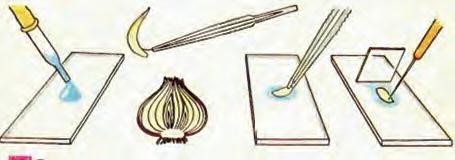 БИЛЕТ № 2 1. Жизненные формы растений. 2.Продемонстрировать опыт «дыхание семян» БИЛЕТ № 3 1. Признаки растений семейства тыквенных 2. При помощи лупы рассмотреть внутреннее строение почки. БИЛЕТ № 4 Почка. Почему почки называют зачаточным побегом Рассмотрев побеги можжевельника и сосны обыкновенной опишите и сравните их БИЛЕТ № 5 Какими способами распространяются  плоды и семена? Определите сходства между следующими растениями: БИЛЕТ № 6 1. Какие растения входят в семейство розоцветные? 2. При помощи лупы рассмотреть и объяснить строение почки. БИЛЕТ № 7 Какие экологические факторы оказывают влияние на растения? Опишите нижеприведенный рисунок 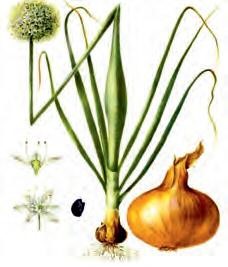 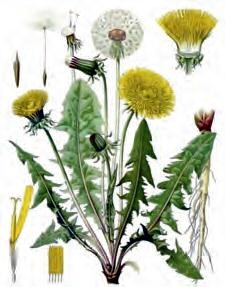 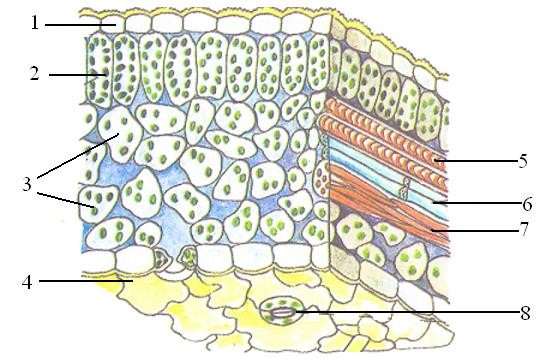 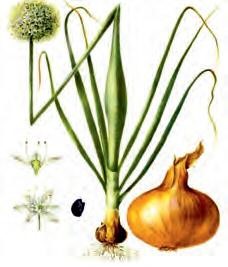 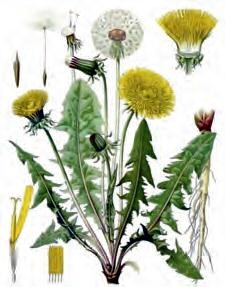 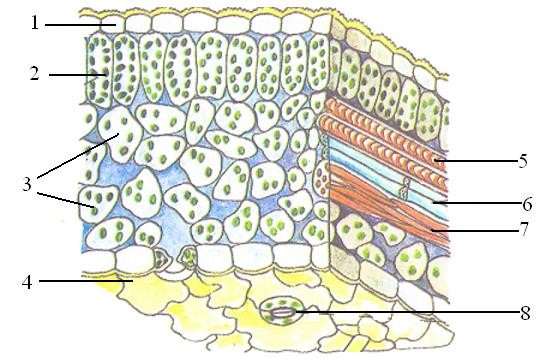 БИЛЕТ № 8 1.Какие виды растительных тканей вы знаете? 2.Изучение строения семени  и проростка БИЛЕТ № 9 1.Из каких частей состоит плод? 2.Опытным путем продемонстрировать как происходит передвижение веществ по стеблю. БИЛЕТ № 10 1. Каковы характерные признаки голосеменных растений? 2.Наблюдение под микроскопом за корневыми волосками. БИЛЕТ № 11 1.Соцветия и их виды. 2. Какой процесс протекает в нижеприведенном рисунке? Опишите их. 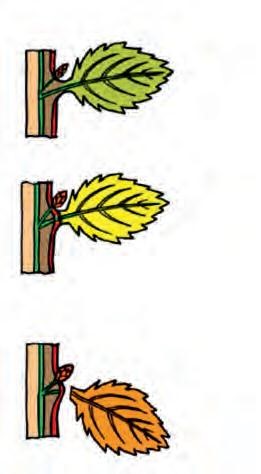 БИЛЕТ № 12 1. Строение растительной клетки 2. Объясните опыт  по  наблюдению дыхания семян. БИЛЕТ № 13 Какое значение имеет  испарение воды листьями? Опишите следующие виды вегетативного размножения растений: 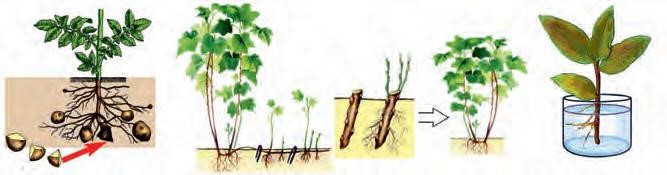 БИЛЕТ № 14 Какие способы вегетативного размножения растений в природе вы знаете? Опишите процессы, протекающие на рисунках: 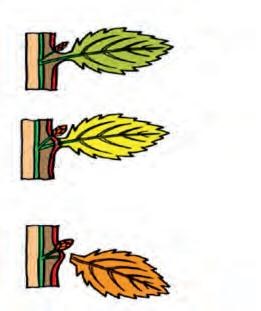 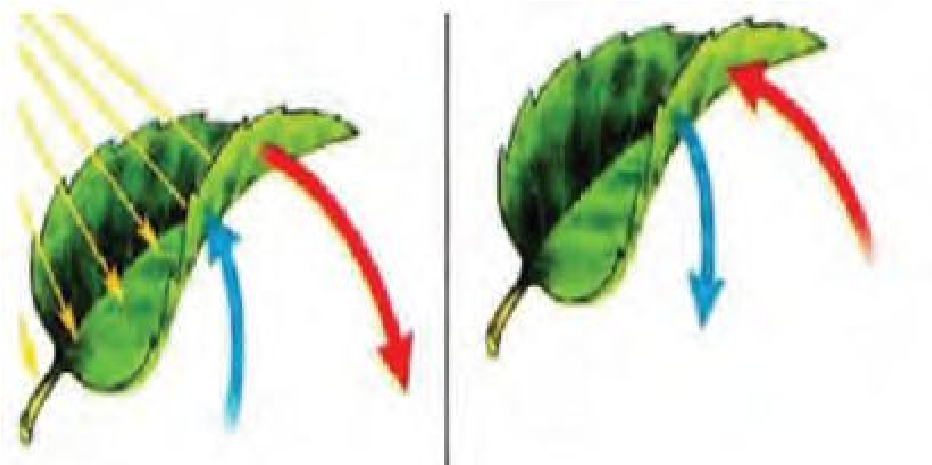 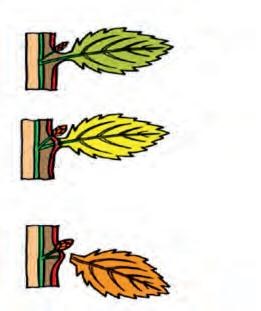 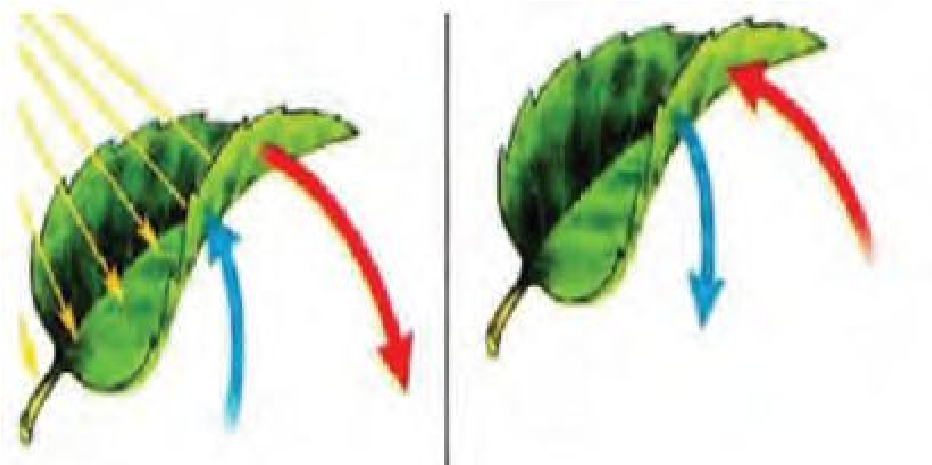 БИЛЕТ № 15 1. Разнообразие листьев. 2. Изучение  строения семени фасоли и пшеницы. БИЛЕТ № 16 1. Значение растений семейства мальвовые в жизни человека. 2.Изучение многообразия листьев на примере растений на пришкольном участке. БИЛЕТ № 17 1. Какие вещества содержатся в состав семян? 2.Опишите сходства и различия в листьях яблони, клубники и шиповника. БИЛЕТ № 18 1. Расскажите о растениях, внесённых в Красную книгу Узбекистана. 2. Изучение внутреннего строения луковицы. БИЛЕТ № 19 1. Какие виды подземных видоизмененных корней вы знаете? 2. Приготовление препарата для изучения растительной клетки. БИЛЕТ № 20 Дайте сведения о видах и строении плодов семейства пасленовые. Опишите строение цветка на примере растений, растущих на пришкольном участке. БИЛЕТ № 21 Какие виды опыления вы знаете? Рисунки  каких плодов приведены на рисунках? Дайте определение каждому из них. 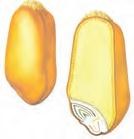 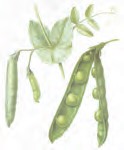 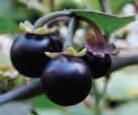 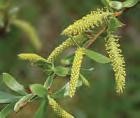 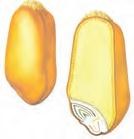 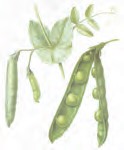 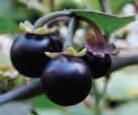 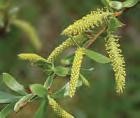 БИЛЕТ № 22 Каковы характерные признаки одноклеточных водорослей?  Расскажите о строении микроскопа БИЛЕТ № 23 1. Значение плодов в природе и в жизни человека 2. Определите по рисункам вид соцветия и опишите его. 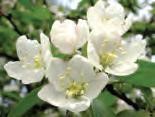 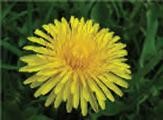 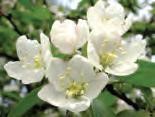 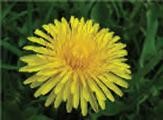 БИЛЕТ № 24 1. Расскажите о строении и видах корней. 2. Знакомство с органами цветкового растения. БИЛЕТ № 25 Как происходит процесс образования органических веществ в листьях?  Дайте характеристику голосеменным и покрытосеменным растениям, используя гербарии или растения, произрастающие на пришкольном участке. БИЛЕТ № 26 1. Из каких частей состоит цветок? 2. Изучение под микроскопом корневых волосков. БИЛЕТ № 27 Какое значение имеют в природе растения семейства мотыльковых? Изучение строения корня и корневых волосков на примере корней, собранных на пришкольном участке. БИЛЕТ № 28 1. Какое строение имеет цветок растений семейства маревые? 2. Изучение под микроскопом клеток кожицы лука. БИЛЕТ № 29 Общие признаки растений семейства капустные. Расскажите о строении микроскопа БИЛЕТ № 30 1. как расположены листья на стебле? 2. Как опытным путём можно наблюдать  испарение воды листьями?  БИЛЕТ № 31 Разнообразие стеблей С помощью гербария или растений, растущих в природе выделите сложные и простые соцветия БИЛЕТ № 32 1. Вегетативное размножение культурных растений. Прививка. 2.Приготовление препарата из эпидермиса лука и наблюдение под микроскопом. БИЛЕТ № 33 1. Строение многоклеточных водорослей и их виды. 2. Определите виды листьев. Каким растениям принадлежат такие листья? 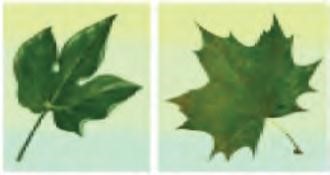 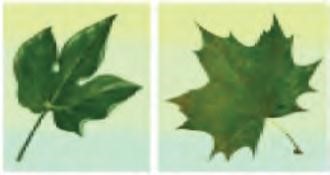 БИЛЕТ № 34 Морские водоросли и их значение. С помощью гербариев определите различия между однодольными и двудольными  растениями. БИЛЕТ № 35 Как опыляются растения с помощью насекомых? Приготовление препарата из эпидермиса томата и наблюдение под микроскопом. БИЛЕТ № 36 Как расположены листья на стебле? Возьмите ветку знакомого вам дерева и объясните  строение поперечного среза побега. БИЛЕТ № 37 Что такое фотосинтез? Используя гербарий, объясните строение стержневых и мочковатых корней. БИЛЕТ № 38 Что такое оплодотворение?  На примере базилика изучите связи между органами растений и влияние различных внешних факторов на строение растений БИЛЕТ № 39 1. Соцветия и их виды. 2. Изучите формы листьев, используя комнатные растения. БИЛЕТ № 40 1. Строение листьев. 2. Дайте понятие о строении микроскопа. Maktabim.uz dan olindi1 Рассказать дату появления государства 1 балл 2 Показать на карте место расположения государства 1 балл 3 Знать об основателе государства 1 балл 4 Знать столицу государства 1 балл 5 Рассказать о правителе государства 1 балл Всего 5 баллов 1 Знать дату и эпоху исторического события 1 балл 2 Рассказать об участниках исторического события 1 балл 3 Знать о свойствах и сущности исторического события 1 балл 4 Знать территорию, где происходило историческое событие 1 балл 5 Рассказать о последствиях исторического события 1 балл Всего 5 баллов № Критерии оценки Балл 1 Тема полностью раскрыта, понятия 	освещены четко и полностью  5 2 Ответы в основном верные, но нарушена последовательность в изложении, в объяснении  закономерностей есть неточности 4 3 Ответы частично верный, в объяснении понятий допущен несколько ошибок ы3 4 Ответы правильно не сформированы, в выводах неточности, понятиях много ошибок. в2 5 Понятия объясняемы неверно, ответы неправильные 1 № Критерии оценки Критерии оценки Критерии оценки Балл 1 Лабораторная работа выполнена полностью и правильно, соответственно последовательности выполнения работы. Рисунки и таблицы выполнены правильно, выводы по выполненной работы правильные. Лабораторная работа выполнена полностью и правильно, соответственно последовательности выполнения работы. Рисунки и таблицы выполнены правильно, выводы по выполненной работы правильные. Лабораторная работа выполнена полностью и правильно, соответственно последовательности выполнения работы. Рисунки и таблицы выполнены правильно, выводы по выполненной работы правильные. 5 2 Выдержана последовательность выполнения работы, опыты  проведены полностью, но в объяснении выводов допущены ошибки. Выдержана последовательность выполнения работы, опыты  проведены полностью, но в объяснении выводов допущены ошибки. Выдержана последовательность выполнения работы, опыты  проведены полностью, но в объяснении выводов допущены ошибки. 4 3  Нарушена последовательность выполнения работы. Работа  выполнена частично, результаты не оформлены в рисунках и  таблицах.  Нарушена последовательность выполнения работы. Работа  выполнена частично, результаты не оформлены в рисунках и  таблицах.  Нарушена последовательность выполнения работы. Работа  выполнена частично, результаты не оформлены в рисунках и  таблицах. 3 4 Оборудование выбрано правильно, но нарушена последовательность выполнения работы, выбран неправильный Оборудование выбрано правильно, но нарушена последовательность выполнения работы, выбран неправильный Оборудование выбрано правильно, но нарушена последовательность выполнения работы, выбран неправильный 2 подход к выполнению работы. 5 Оборудование 	выбрано 	неправильно, неправильно. работа выполнена 1 